\\\\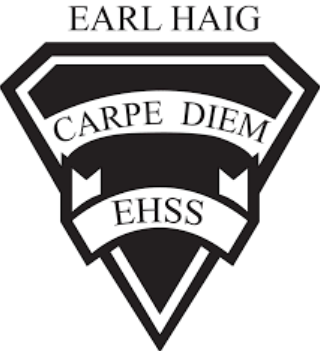 Course Outline and Evaluation SummaryCourse Code                                                             Course Outline and Evaluation SummaryCourse Code                                                             Title of Course: Grade 11 Visual Arts Elective                         AVI 3M1416-395-3210416-395-3210     Department: Visual ArtsCourse Description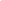 Course EvaluationCourse evaluations incorporate one or more of the achievement categories (KICA). A brief description of each category can be found here. The final grade is calculated using the weighted percentages below.Course EvaluationCourse evaluations incorporate one or more of the achievement categories (KICA). A brief description of each category can be found here. The final grade is calculated using the weighted percentages below.Course EvaluationCourse evaluations incorporate one or more of the achievement categories (KICA). A brief description of each category can be found here. The final grade is calculated using the weighted percentages below.Course EvaluationCourse evaluations incorporate one or more of the achievement categories (KICA). A brief description of each category can be found here. The final grade is calculated using the weighted percentages below.Course EvaluationCourse evaluations incorporate one or more of the achievement categories (KICA). A brief description of each category can be found here. The final grade is calculated using the weighted percentages below.Course EvaluationCourse evaluations incorporate one or more of the achievement categories (KICA). A brief description of each category can be found here. The final grade is calculated using the weighted percentages below.Term Work:A variety of tasks where you show your learning and have marks assigned using the Achievement Categories/StrandsA variety of tasks where you show your learning and have marks assigned using the Achievement Categories/StrandsSummativeEvaluation:Marked summative tasks which assess your learning on the entire courseMarked summative tasks which assess your learning on the entire course70%25%Knowledge & Understanding30%60%Process Work, Artist Statement & Artist Talk70%25%Thinking & Inquiry30%60%Process Work, Artist Statement & Artist Talk70%40%Application30%40%Architectural Composition with Various Media70%10%Communication30%40%Architectural Composition with Various MediaLearning SkillsLearning skills provide Information to help students understand what skills, habits & behaviors are needed to work on to be successful. These are not connected with any numerical mark. A brief description of each skill can be found here. Responsibility, Organization, Independent Work, Collaboration, Initiative and Self-RegulationE – Excellent    G – Good    S – Satisfactory    N – Needs ImprovementRequired Materials: Any educational resource required for this course will be provided by the school. It is the student’s responsibility to come to class with these materials. School/Departmental/Classroom ExpectationsAttendance: The student is expected to attend class on time. Parents/guardians will be contacted if lates/attendance becomes an issue/hindrance. If the student knows about an absence in advance, they should contact the teacher.Plagiarism/Cheating: A mark of 0 will be assigned for any work submitted that does not belong to the student. A mark of 0 will be assigned to a student who was found to have cheated. Parents/guardians will be informed.Missed Work: If a student is absent from class, (e.g. illness, sports team) it is their responsibility to find out what they have missed and to catch up. The student is responsible for completing all of the work that was missed due to an absence. If a student misses an assignment or test without a legitimate explanation and documentation, marks up to and including the full value of the evaluation may be deducted. Make-up tests must be arranged to be written.Late Work: Late work may result in a deduction of marks up to and including the full value of the evaluation.Course Assessment TasksCourse Assessment TasksOverviewUnit 1: Acrylic PaintingAn introduction of acrylic paint techniques  as a vehicle of achieving both realism as well as researching and exploring representational artworks. Some of the techniques explored in this unit will include:  blending, colour mixing & expressive brush handling.  Culminating task:  Still life composition of object chosen by student in consultation with the teacher, using acrylic paint on a prepared canvas.Final piece will be supported by sketchbook drawing and painting process exercises and practice canvas, in class activities/experimentation with the medium, photos and composition studies.Unit 2: Mark Making CompositionThis unit allows students to playfully explore various techniques and media.  A challenging design element is also included.  Some of the techniques explored in this unit will include:  colour consistency, masking, washes, mixed media and layering as well as experimenting with non-traditional media.Culminating task:  the creation of a triptych based on experimentation with various media.Final piece will be supported by sketchbook process exercises, in class activities/experimentation with the medium, compositional studies, artist statement and critique.Unit 3: Art History PresentationAn in-depth study of art/architecture created by Western and International artists and their evolution of art styles from NeoClassicism to present day.   Students will get an understanding of contemporary art-making and their position in it by studying artworks from the past and present.Culminating task:  A presentation comparing and contrasting two art movements of the student’s choice.This will be done in pairs or groups of three.Unit 4: Large Scale DrawingThis unit is a study of various compositional strategies and media techniques developed from previous years.  The students are challenged with creating a reductive drawing with charcoal and conte on a larger scale.Culminating task: creation of a large scale architectural or furniture  drawing in conte and charcoal on paper.Final piece will be supported by sketchbook thumbnail drawings and photography and an in depth lesson and assignment on 2-point perspective.Summative:Architectural Composition with Various MediaStudents will build off their media experimentation in the Mark-Making Unit and techniques from the drawing Unit to create an experimental rendering and manipulation of their own house/building. Culminating task: A mixed media drawing/creation using a variety of chosen media on paper.Final piece will be supported by sketchbook brainstorming, photography, artist statement and artist talk.